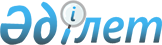 Об утрате силы постановления акимата Жанааркинского района от 6 января 2016 года № 01/01 "Об организации общественных работ на 2016 год"Постановление акимата Жанааркинского района Карагандинской области от 6 июня 2016 года № 52/01      В соответствии Законов Республики Казахстан от 23 января 2001 года "О местном государственном управлении и самоуправлении в Республике Казахстан", от 6 апреля 2016 года "О правовых актах", "О занятости населения", письма заместителя руководителя Департамента юстиции Карагандинской области Н. Кенжебаевой от 08.04.2016 года № 8/-18/1629, акимат района ПОСТАНОВЛЯЕТ:

      1. Считать утратившим силу постановление акимата Жанааркинского района от 6 января 2016 года № 01/01 "Об организации общественных работ на 2016 год" (зарегистрировано в Реестре государственной регистрации нормативных правовых актов № 3645, опубликовано в газете "Жаңаарқа" от 13 февраля 2016 года № 7 (9720), в информационно-правовой системе "Әділет" 08 февраля 2016 года).

      2. Контроль за исполнением данного постановления возложить на заместителя акима района Кожукаева К.


					© 2012. РГП на ПХВ «Институт законодательства и правовой информации Республики Казахстан» Министерства юстиции Республики Казахстан
				
      Аким района

Г. Омаров
